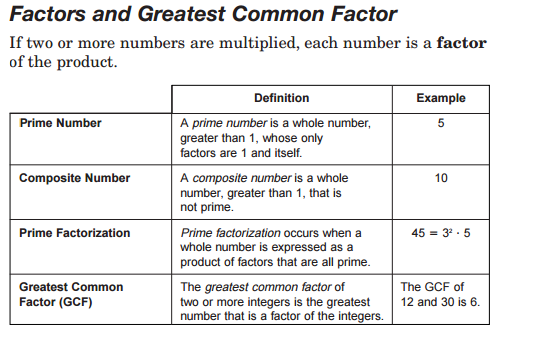 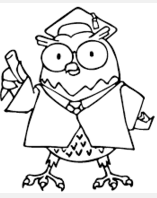 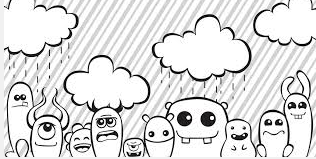 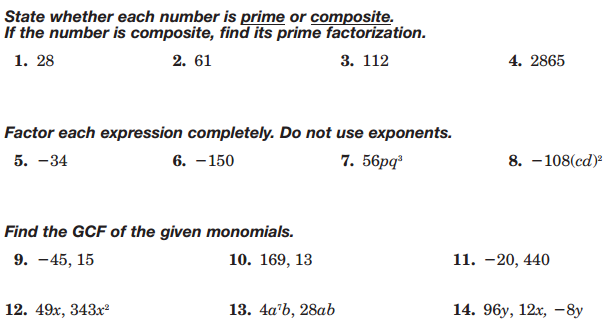 Factor using the DISTRIBUTIVE PROPERTY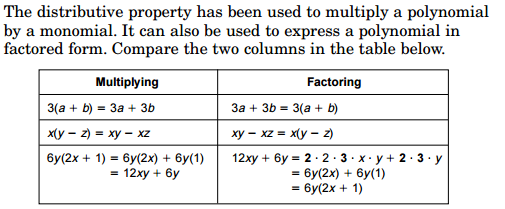 Factor 25a2 + 15a       Factor 28a2b + 56abc2Factor 18x2 - 12x3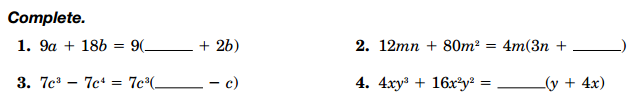 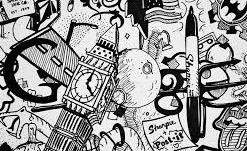 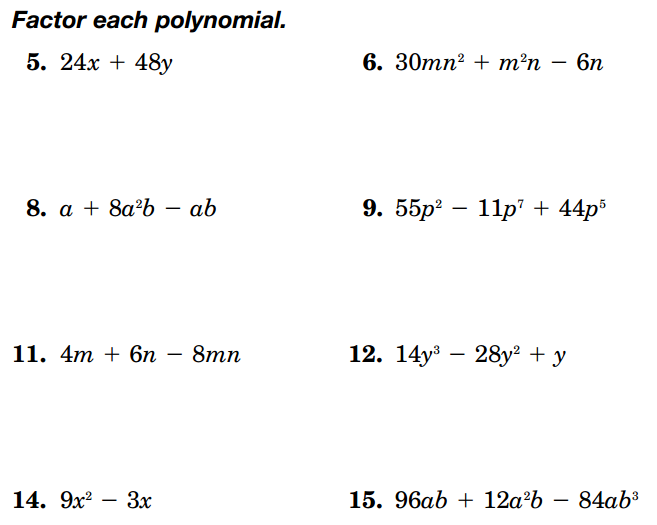 